There are 26 shops and business premises in Aldeburgh taking part in this competition – all displaying a numbered ‘Spot the Window’ sign. In each case, there is a Scrabble Letter in the window. You must find the letters and complete the form below. Make sure you enter the name of the premises and the letter Please DO NOT ENTER THE PREMISES to ask for clues.Return your answer to the Moot Hall by Wednesday 23 August 2017 for a chance to win £10.00 prize. Entries submitted on photocopies of this form will not be accepted. Answers will be posted on our website (www.aldeburghcarnival.com) at the beginning of September. GOOD LUCK!  ENTRY FORM 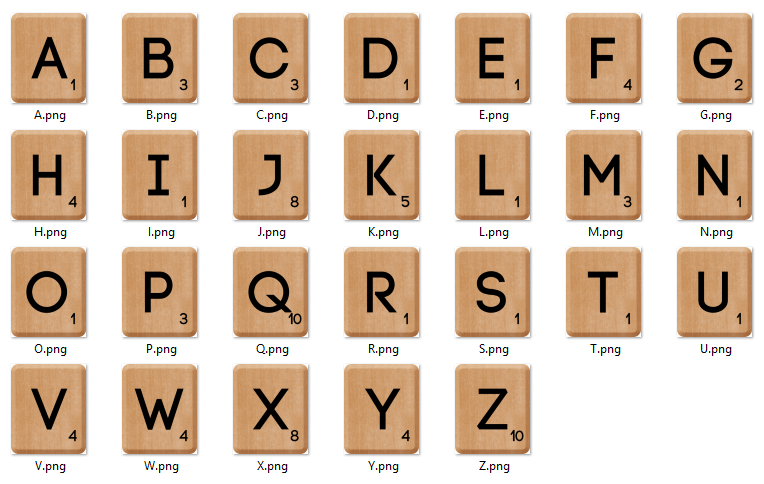 No: Sponsored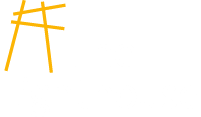 by:Sponsoredby:The Lighthouse77 High StreetAldeburgh01728 453377NameNameNameTel No:Tel No:AddressAddressAddressAddressAddressNoName of PremisesLetterNoName of PremisesLetter1RILEY & RILEY   L14SUE RYDER   Y2THE HAIR SHOP   A15THOMPSONS GALLERY   N3SILVER SILVER   M16CHOPPINGS HILL CAFE′   A4ALDEBURGH BOOK SHOP   E17ADNAMS   I5BURNET & CO.   I18PUG & PUSSYCAT   V6FLEUR   Z19JOULES   S7MUSTO   V20M C T    E8SHINGLE & SHERBERT   N21BARCLAYS BANK   F9BAGGOTTS   G22BEDFORDS   T10FLICK & SON   A23O & C BUTCHER   I11LAWSONS DELI   C24ALDE RIVER PINE   N12LOOMA   R25ALDEBURGH PHARMACY   V13IPSWICH BUILDING SOCIETY   A26SALTER & KING  EThe four-word Carnival phrase is: A   M  A  Z  I  N  G       C  A  R  N  I  V  A  L       S  E  V  E  N  T  Y       F  I  V  E  …… …… …… …… …… …… ……      …… …… …… …… …… …… …… ……     …… …… …… …… …… …… ……     …… …… …… …… The four-word Carnival phrase is: A   M  A  Z  I  N  G       C  A  R  N  I  V  A  L       S  E  V  E  N  T  Y       F  I  V  E  …… …… …… …… …… …… ……      …… …… …… …… …… …… …… ……     …… …… …… …… …… …… ……     …… …… …… …… The four-word Carnival phrase is: A   M  A  Z  I  N  G       C  A  R  N  I  V  A  L       S  E  V  E  N  T  Y       F  I  V  E  …… …… …… …… …… …… ……      …… …… …… …… …… …… …… ……     …… …… …… …… …… …… ……     …… …… …… …… The four-word Carnival phrase is: A   M  A  Z  I  N  G       C  A  R  N  I  V  A  L       S  E  V  E  N  T  Y       F  I  V  E  …… …… …… …… …… …… ……      …… …… …… …… …… …… …… ……     …… …… …… …… …… …… ……     …… …… …… …… The four-word Carnival phrase is: A   M  A  Z  I  N  G       C  A  R  N  I  V  A  L       S  E  V  E  N  T  Y       F  I  V  E  …… …… …… …… …… …… ……      …… …… …… …… …… …… …… ……     …… …… …… …… …… …… ……     …… …… …… …… The four-word Carnival phrase is: A   M  A  Z  I  N  G       C  A  R  N  I  V  A  L       S  E  V  E  N  T  Y       F  I  V  E  …… …… …… …… …… …… ……      …… …… …… …… …… …… …… ……     …… …… …… …… …… …… ……     …… …… …… …… The four-word Carnival phrase is: A   M  A  Z  I  N  G       C  A  R  N  I  V  A  L       S  E  V  E  N  T  Y       F  I  V  E  …… …… …… …… …… …… ……      …… …… …… …… …… …… …… ……     …… …… …… …… …… …… ……     …… …… …… …… 